Associated Student Government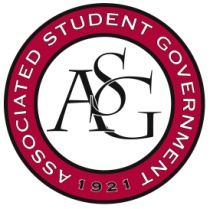 University of ArkansasASG Senate Resolution No. 7Author(s): Senator Kianna Sarvestani, ASG Director of Athletics John Hedgecock, ASG Deputy of Director Addison Cathey, Senator Garrett DorfSponsor(s): Senator Cassidy Cook, Senator Sydney Belt, Senator Olivia ChambersA Resolution Supporting Student Flex Dollars Being Accepted at Sporting EventsWhereas,	Currently over 12,000 students purchased access passes in the 2018-2019 school year which provide entrance in to all sporting events including football, basketball and baseball. In addition, of the 12,000 over 5,000 students bought collegiate passes, Whereas,	Over 27,000 students attend the University of Arkansas, around 25 percent or about 6,900 students live on campus and have a meal plan with flex dollars,  Whereas,	Currently, concessions at University of Arkansas athletic events can only be purchased with cash and credit/debit cards, Whereas 	Student attendance is encouraged by the athletic department,   Be it therefore resolved:  	That the Associated Student Government Senate encourages the athletic department to allow flex dollars to be used for concessions at sporting events such as football, baseball, volleyball, and basketball. Be it further resolved: 	Students be allowed usage of flex dollars to purchase concessions. Be it finally resolved:	A copy of this legislation be sent to University of Arkansas Associate Director of Marketing Elvis Moya.   Official Use OnlyAmendments: 										Vote Count:  	Aye 	45	 	Nay 	0	 	Abstentions 		Legislation Status: 	Passed  yes		Failed 		 	Other 			___________________________			________________Colman Betler, ASG Chair of the Senate	Date___________________________			________________JP Gairhan, ASG President	Date